Instructions 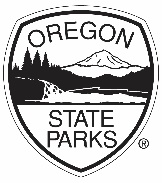 for Environmental Checklistand State Natural Resources Agency Review of proposed grant supported projects____________________________________________________________________________Applicants applying for Oregon Parks and Recreation Department (OPRD) grant support for a proposed project are required to request project review from certain State Natural Resource Agencies.  Currently, applicants are required to contact:Oregon Department of State Lands  (DSL)Oregon Department of Fish and Wildlife  (ODFW)Oregon Department of Environmental Quality  (DEQ)OPRD will contact the State Historic Preservation Office (SHPO) on behalf of applicants.  Applicants do not need to contact the SHPO directly.Included in this packet are:Environmental Check ListState Natural Resource Agency Contact List State Agency Contact Memo templateState Agency Review form Goal:  For grant applicants to send a completed Environmental Checklist packet to each of the three specified agencies – DSL, ODF&W and DEQ.Instructions:Compete the Environmental Check List for the proposed project.Review the State Natural Resource Agency Contact List to determine which agencies you really need to contact.  E.g. if the project does not involve ground disturbing activities you will not need to contact DSL.  If the project involves a boat ramp you will need to contact the Oregon State Marine Board (OSMB).  Review each agency’s specific instructions.Prepare a State Agency Contact Memo addressed to each State Natural Resource Agency that you determine appropriate to review the proposed project.Add a brief description of the project to the State Agency Contact Memo.Prepare and include a Project Location Map and a Site Plan Map.Prepare and include a State Agency Review form with your project and contact information included.Send, by email, to each appropriate State Natural Resource Agency, a packet consisting of:State Agency Contact MemoEnvironmental Check ListProject Location MapSite Plan MapState Agency Review FormIn the Attachments Section of the project Application, attach: a copy of the Environmental Check List – (completed)a copy of each returned State Agency Review form – (completed)ENVIRONMENTAL CHECKLIST3. Environmental Impacts Checklist1.	Is project in compliance with applicable laws and regulations?	 Yes   No2.	Are there any overhead utilities?  Yes   No3.  Have you attached comments received from State Natural Resource Agencies? 	 Yes   NoSTATE OF OREGON NATURAL RESOURCE AGENCY CONTACT LISTfor Review of Proposed Grant Funded Projects Mandatory Contact List:  Submission to these 3 agencies is required. 	       DSL  	  		       ODF&W  	           	   DEQ  	                Potential Contact List:  Submission to these State agencies is not required, but may be prudent for certain projects.Revised 11/29/23 MCowanState Agency Contact Memo______________________________________________________________________DATE:	TO:	(State Natural Resource Agencies)FROM:	SUBJECT:	Intergovernmental Review of Proposed Project for which State Grant Assistance is being requested.______________________________________________________________________Attached is a copy of:an Environmental Checklist, a project narrative, a project location map, a site plan map, and a blank State Agency Review form for the  (Project Name/)                                                                                           project,  in (City or County)                                                                .Brief Narrative:We would appreciate your review of the project and the accompanying documents, as well as completion and return of the enclosed State Agency Review form to our agency.  If concerns about this project are noted on the form, we will be in contact with the person signing the form to address those concerns.Thank you!INTERGOVERNMENTAL CONSULTATION FORMSTATE AGENCY REVIEW A REVIEW OF A PROPOSED OUTDOOR RECREATION PROJECT FOR WHICH STATE GRANT ASSISTANCE HAS BEEN REQUESTED.To Agency Addressed:  If you intend to comment, but cannot respond by the return date, please notify us immediately.  If no response is received by the due date, it will be assumed that you have no comment and the file will be closed.	STATE AGENCY REVIEW AND COMMENTWe have reviewed the project notice and have reached the following conclusions on its relationship to our plans and programs:[  ]	It has no effect.[  ]	We have no comment.[  ]	Effects, although measurable, would be acceptable.[  ]	It has adverse effects.  (Explain in Remarks Section.)[  ]	We are interested, but require more information to evaluate the proposal.          (Explain in Remarks Section.)[  ]	Additional comments for project improvement.  (Attach if necessary).REVIEW AGENCY REMARKS:Agency:  	Reviewed By: ________________________________ Date: _____________________Title: _________________________________________________________________Email address: _______________________________ Phone: ___________________	                                                Return to:	  (GRANT APPLICANT - INSERT NAME AND ADDRESS HERE)Project Name: Organization/Sponsor Name:1. Brief Project Description: What is the Proposed Action? What will this grant fund?2. Alternatives to Proposed Action(s): Are there project Alternatives? If so, please describe.ISSUESQUESTIONIMPACTIMPACTIMPACTDEGREE OF IMPACTWill the project…..?NoneMinorMajorNote conditions or attach documentation for all Minor or Major Impacts. Attach additional pages if necessary.Access ControlChange access to properties (close, change location, make one way)Air QualityDegrade air qualityBicycle and PedestriansImpact bicycle and/or pedestrian movementConstruction ImpactsCause construction impact (erosion, noise, air, vibration, etc.)ControversyHave controversy or likely to cause controversyEndangered SpeciesImpact any endangered, threatened or species of special concern due to the project location or designEnergy ImpactsHave major energy implicationsErosionInvolve major soil disturbance (depth or volume) or have erosion potential due to landform, wind patterns or water volumeExcess MaterialsInvolve disposal of excess material outside planned construction limitsFarmlandsRequire any right-of-wayFloodplainCross or lie adjacent to any floodplain areaGroundwater, Geology,Earth borneImpact groundwater, geology, or cause earth borne vibrationsAccessibilityImpact sidewalk or curb and gutter (design for)Historical, Archeological, CulturalImpact any historical structuresHistorical, Archeological, CulturalRequire excavation/ re-gradingLand UseBe consistent with local and regional land use plansMineralsImpact commercial minerals and/or peat resources presentNoiseImpact noise sensitive receptorsParks, Recreation, 4(f), Recreation 6(f), (LWCF)Use significant public park, recreational or wildlife or waterfowl refuges, scientific and natural areas or any historic site? Will the project impact any LWCF landRight-of-wayRequire any R/W (easements)RelocationRequire any relocation of homes or businessesStream/river ModificationsChange the course, current, or cross section of any stream or riverSocialImpact public safety (i.e., police/fire protection)SocialImpact sensitive groups (children, handicapped, minorities, poor, etc.)SocialImpact accessibility to schools, churches, recreation facilitiesSocialImpact community cohesionTransportationRequire road rerouting, closing, or redevelopmentTransportationBe accessible by mass transportationVisual QualityImpact visual quality (view to or from facility)Water QualityImpact water quality of lakes, streams, wetlands, etc.WetlandsHave wetlands present within construction limitsWetlandsDestroy or improve/create wetland habitatWild and Scenic RiversImpact a state or federal wild and scenic river, federal candidate wild and scenic riverPrepared by (Print Name)Name/TitleDate (Signature)DateAGENCYCONTACTSPECIAL REQUIREMENTS  Oregon Department of      State Lands (DSL)Chris StevensonJurisdiction Coordinator775 Summer ST NE STE 100Salem, OR  97301503-798-7622chris.stevenson@dsl.oregon.gov  Submit by email Allow 4 weeks for review Only submit projects with ground alteration No resubmittals pleasePlease include the following info: County       Latitude/Longitude Township   Accurate Site Map Range        Tax Lot(s)  Section        Oregon Dept of Fish       & Wildlife (ODF&W)Nancy TaylorLand Use & Waterway Alterations Coordinator4034 Fairview Industrial DR SE Salem, OR  97302503-947-6099nancy.c.taylor@odfw.oregon.gov  Submit by email Allow 4 weeks for review Nancy will forward your review request to the  appropriate district biologist. Consultation not needed if there is no ground disturbance and if all work is in an existing footprint (e.g., bathroom remodel).  Dept of Environmental      Quality (DEQ)            Northwest RegionMelyssa Graeper4301 3rd St, Suite 206Tillamook, OR 97141503-509-4636melyssa.graeper@deq.oregon.gov  Submit by email Allow 4 weeks for review Serving Clatsop, Columbia, Tillamook,  Clackamas, Multnomah, and Washington  Counties.               Western RegionMary Camarata165 E 7th Ave STE 100Eugene, OR  97401541-687-7435Mary.Camarata@deq.oregon.gov Submit by email Allow 4 weeks for review Serving Yamhill, Polk, Marion, Lincoln,   Benton, Linn and Lane Counties.              Western RegionMary Camarata (Interim)165 E 7th Ave STE 100Eugene, OR  97401541-687-7435Mary.Camarata@deq.oregon.gov Submit by email Allow 4 weeks for review Serving Douglas, Coos, Curry, Jackson,    and Josephine Counties.            Eastern RegionGreg Svelund475 NE Bellevue DR, #110Bend, OR 97701541-633-2008svelund.greg@deq.state.or.us    Submit by email Allow 4 weeks for review Serving Crook, Deschutes, Jefferson,  Wasco, Hood River, Sherman, Klamath,   and Lake Counties.                 Eastern RegionLaura Gleim475 NE Bellevue DR, #110Bend, OR 97701503-577-3697laura.gleim@deq.oregon.gov Submit by email Allow 4 weeks for review Serving Baker, Gilliam, Grant, Harney,   Malheur, Morrow, Umatilla, Union, Wallowa,  and Wheeler Counties.State Historic PreservationOffice (SHPO)OPRD will submit your  Environmental Screening packet to SHPO for you if your project is selected for funding.In the Attachments section of the online application, please include:  a 7.5 minute USGS topography map, or    a .kmz file, or a one-square mile map that   includes roads or geographical features. SHPO Submittal Form – Below ground SHPO Clearance Form – Above GroundScott AltenhoffManager, Urban and Community Forestry Assistance Program Oregon State Dept of Forestry2600 State StreetSalem OR  97310971-428-7380scott.r.altenhoff@odf.oregon.gov Contact if your project would involve the Forest Practice rules relating to forest operations, stream protection, etc.Susan D. WhiteNEPA Program CoordinatorOregon Dept of Transportation4040 Fairview Industrial DR SESalem OR  97302503-798-1808susan.white@odot.oregon.gov  Contact if your project is near or adjacent to ODOT State and National Highways, ROW, or other ODOT owned property. ODOT will review proposed grant project boundaries to ensure avoidance of future park property conversions and other impacts that may result from planned ODOT improvement projects.  Janine BellequeBoating Facilities ManagerOregon State Marine Board435 Commercial Street NESalem OR  97301503-877-7580Janine.Belleque@boat.oregon.gov Contact if your project is near or at an existing boating access site or if the project creates waterway access.Jon JiningsCommunity Dev. SpecialistOregon Dept of Land Conservation & Development1011 SW Emkay STE 108Bend, OR 97702541-325-6928jon.jinings@state.or.us  Contact if a dispute arises between the applicant and Planning Official completing the Land Use Compatibility Statement (LUCS). Jon will forward your packet to the appropriate Regional Rep.Kim OgrenPlanning, Collaboration and Investments ManagerOregon Water Resources Dept725 Summer , Suite ASalem OR  97301503-986-0873kim.l.ogren@water.oregon.gov  Contact if your project:  changes or requires new water rights, impacts groundwater levels, or impacts an Oregon Scenic Waterway.James Johnson, Land Use & Water Planning CoordinatorNatural Resources DivisionOregon Dept of Agriculture635 Capitol Street NESalem OR  97301-2532503-986-4706jjohnson@oda.state.or.us  Contact if your project is located on lands zoned for exclusive farm use or borders other lands involving farm use. Conversion of agricultural lands and compatibility with area farming operations are other reasons to contact.Project Name:Applicant Agency:Requested Return Date: